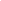 Table of Contents
Executive Summary	..………………....……………………………....			2
Company Overview	..………………...…………………………….…			2-3
Business Concept	…...……………………………….…………...…..			3Market Analysis		…………...……………………...….…………...…..			3-4Competition		………….…………………………...….…………...…..			4Strategic Priorities, Goals, and Objectives	……………………….……...……...….…………...…..		4-5Management Team	……………….....………….…....…………...…..			5-6Financial Details	………………………......………….…………...…..			6-8Executive SummarySince [2015], [Mandy's Motel] remains to be one of the most trusted hospitality establishments in Anchorage, Alaska. However, a common complaint among its guests is that it lacks its own food and beverage service. The motel aims to answer this persistent demand by opening a diner where the guests can eat. It will also deliver orders straight to their rooms. Aside from this, the company aims to develop its business through improvements in brand marketing and expansion to other target market segments carrying huge revenue potential.  Company OverviewOwned and operated by Amanda Foot, and assisted by her [6-member] family, [Mandy's Motel] has served more than [20,000] locals and tourists in its [4 years] of business. Its facilities include an open parking space, telephone and fax, and a free Wi-Fi connection. Nearing its [5th year], [Mandy's Motel] plans to open a diner auxiliary to the motel so it can finally provide food and beverages to its guests. Mission Statement[Mandy's Motel] is committed to providing its guests with the most comfort and convenience possible during their stay at Anchorage. Core Values/Philosophy[Mandy's Motel] upholds honesty, respect, and friendly service in conducting business with its guests.  Vision[Mandy's Motel] aims to be the "home away from home" of tourists visiting Anchorage.Business ConceptServices Offered:Aside from basic overnight and short-time accommodation, the motel also offers the following services:HousekeepingLaundryTravel & Tour ArrangementsBenefits to Clients/Customers:The customers of [Mandy's Motel] are mostly backpacking tourists on their way to [Alaska's nature destinations]. Over the years, motel staff have been praised for their friendliness, courtesy, and extensive knowledge on the motel's facilities and utilities and even on directions to get around the city. Its budget-friendly pricing has also ensured repeat business among a lot of travelers who visit Alaska yearly. Target Customers:With plans to open a diner within the motel premises, [Mandy's Motel] will target Anchorage locals regularly passing by Seward Highway and tourists who are particular about having a dining place in or near their motel. The motel also aims to expand its market to include family vacationers in the winter season. Market Analysis TrendsTourism continues to be a driving economic force in Alaska, as the number of incoming visitors has increased by [26%] over the last [5 years]. Cheap short-stay accommodations in Anchorage is still widely popular among backpackers. Family travel is also on the rise, especially during the winter season. Budget-friendly establishments are quick to make bundled offers that include services and facilities suited to the needs of a traveling group with children and elderly in tow.  Market Size and Revenue PotentialAn estimated [2 million] tourists are expected to visit Alaska this year. The backpacker demographic comprises [57.67%] of this number, while cruise ship passenger arrivals account for [33%].  The rest of the tourist market in the state is either here for business or for a family vacation. The latest economic report on Alaska's tourism industry indicates that revenue potential brought by these tourists may reach [$3.5] million by the end of [2020]. This is an advantage to Alaska's hospitality industry, which is expected to capture at least [50%] of this tourism-driven revenue.CompetitionWithin the Anchorage area, [Mandy's Motel] closely competes with [Johnson Bed & Breakfast] and [The Hush Lodge]. Competitive AnalysisStrategic Key Performance Areas (KPAs), Goals, and Objectives  Legend: Definition of Priority Levels  Priority Name	    Definition                                          High	                  Low Cost, High Impact                                        
Normal	  	   Average Cost and Impact
Low	                  High Cost, Low Impact  Definition of StatusOngoing - The activity is on track/on schedule.At Risk - There are issues facing the activity, but can still be resolved.On Hold - A serious issue needs to be resolved before the activity can continue.Done - AccomplishedKPA: Food and BeverageGoal: Provide food and beverage services to guests beginning [Q3] of [2019]. Objective: Partner with Lulu's Pie Place in opening an all-day diner at the motel premises.KPA: Customer DemographicGoal: Expand customer demographic to increase revenue potentialObjective: Acquire at least [10] family vacationers with an average number of [4 members] per family during the fall and winter seasonsKPA: BrandingGoal: Establish [Mandy's Motel] as the number one budget motel for backpackers and group travelers in AlaskaObjective: Revamp current marketing strategies to include better SEO capacities Management TeamAmanda Foot, the registered owner/operator of [Mandy's Motel], also acts as the company's business and finance manager. The motel is run exclusively by the Foot family. Sales and marketing functions are handled by her sister, Anna Foot, while her brothers and cousins handle the motel's operations, maintenance, and repair. Financial Details[Company] SWOT Analysis[Company] SWOT AnalysisINTERNAL FACTORSEXTERNAL FACTORSSTRENGTHSOPPORTUNITIESClean and spacious rooms; utilities in good working conditionSmall number of employees allows for better communication and better serviceHigh foot traffic in Seward HighwayLulu's Pie Place is offering partnership for exclusive food and beverage serviceWEAKNESSESTHREATSNo food and beverage service, except free coffee in the morningOnline marketing strategies need improvementNew Kimby's Drive Inn opening nearbyExtreme weather conditions in Alaska may reduce tourist influxCompany NameLocationAuxiliary ServicesMandy's MotelStrategically located in Seward Highway with high foot trafficHas laundry and housekeeping but no food and beverageJohnson Bed & BreakfastIn central Anchorage, near the city's museums and downtown sceneComplete service suite, but serves breakfast onlyThe Hush LodgeLocated in Glenn Highway, entrance to Mt. Baldy TrailheadDIY laundry, basic housekeeping, food and beverage in packed mealsAction ItemsResponsibilityTarget DateStatusPriority1. Meet with the owner of Lulu's Pie Place and negotiate on exclusive service termsOwner[January 27, 2019]DoneHighAction ItemsResponsibilityTarget DateStatusPriority1. Formulate price bundling strategies for group travelers. OwnerMarketing Officer[June 2019]On HoldNormalAction ItemsResponsibilityTarget DateStatusPriority1. Hire online marketing consultantOwner[March 1, 2019]At RiskLow[Mandy's Motel][Mandy's Motel][Mandy's Motel]Balance SheetBalance SheetBalance Sheet[USD $][USD $][USD $][2018][2019]AssetsCurrent Assets:Cash848,300869,500Accounts Receivable27,40028,650Prepaid Expenses30,00040,000Inventory75,000100,000Total Current Assets980,7001,038,150Property & Equipment200,000400,000Goodwill300,000500,000Total Assets1,480,7001,938,150LiabilitiesCurrent Liabilities:Accounts Payable297,650347,800Accrued Expenses37,89057,890Unearned Revenue14,37025,000Total Current Liabilities349,910430,690Long-Term Debt200,000450,000Other Long-Term Liabilities50,000150,000Total Liabilities599,9101,030,690Shareholders' EquityEquity Capital500,000500,000Retained Earnings380,790407,460Shareholders' Equity880,790907,460Total Liabilities & Shareholders' Equity1,480,7001,938,150[Mandy's Motel][Mandy's Motel][Mandy's Motel][Mandy's Motel]Cash Flow in [USD $]Cash Flow in [USD $]Cash Flow in [USD $]Cash Flow in [USD $]For the Year Ending[12-31-2018][12-31-2019]Cash at Beginning of Year400,000450,000Cash at End of Year848,300869,550Operations[2018][2019]Cash receipts fromCash receipts fromCustomers570,000595,000Other operations30,00032,000Cash paid forInventory purchases-70,000-75,000General operating and administrative expenses-5,000-5,000Wage expenses-60,000-65,000Interest-5,700-5,950Income taxes-6,000-6,500Net Cash Flow from OperationsNet Cash Flow from Operations453,300469,550Investing ActivitiesInvesting ActivitiesCash receipts fromCash receipts fromSale of property and equipmentCollection of principal on loans50,00010,000Sale of investment securities00Cash paid forPurchase of property and equipment-30,000-30,000Making loans to other entities00Purchase of investment securitiesNet Cash Flow from Investing ActivitiesNet Cash Flow from Investing Activities20,000-20,000Financing ActivitiesFinancing ActivitiesCash receipts fromCash receipts fromIssuance of stock00Borrowing60,00030,000Cash paid forCash paid forRepurchase of stock (treasury stock)Repayment of loans-35,000-10,000Dividends-50,000-50,000Net Cash Flow from Financing ActivitiesNet Cash Flow from Financing Activities-25,000-30,000Net Increase in CashNet Increase in Cash448,300419,550Cash at End of [Year]848,300869,550